Инструкция по добавлению виртуальной лабораторной работы в Educon2.01) Заходим в интересующий нас курс2) Переходим в режим редактирования. Для этого нажимаем на “Шестеренку”, далее выбираем режим редактирования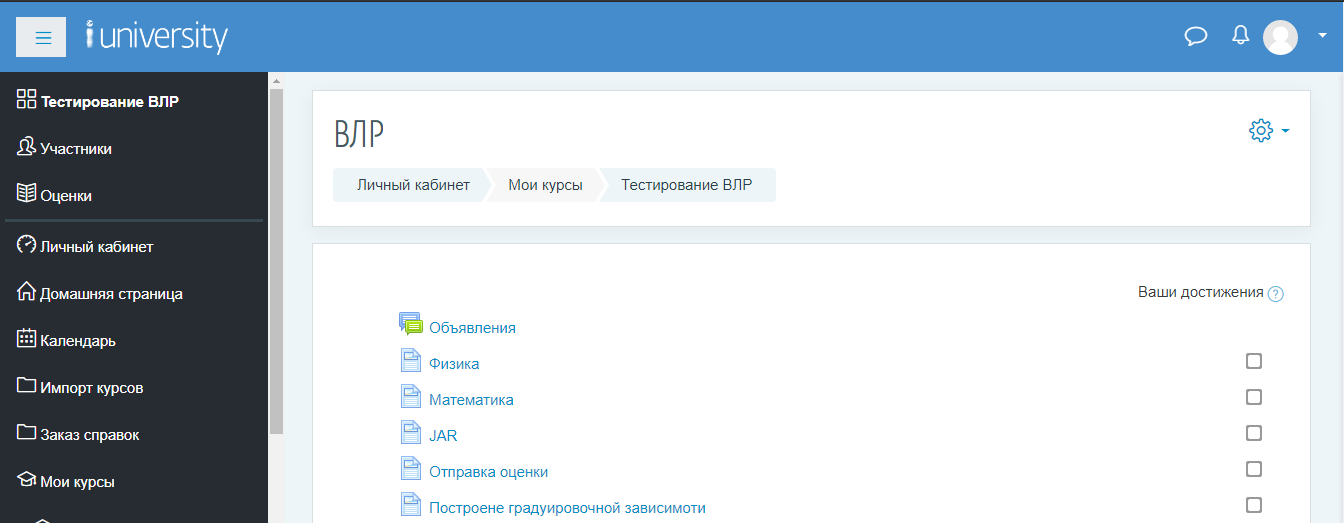 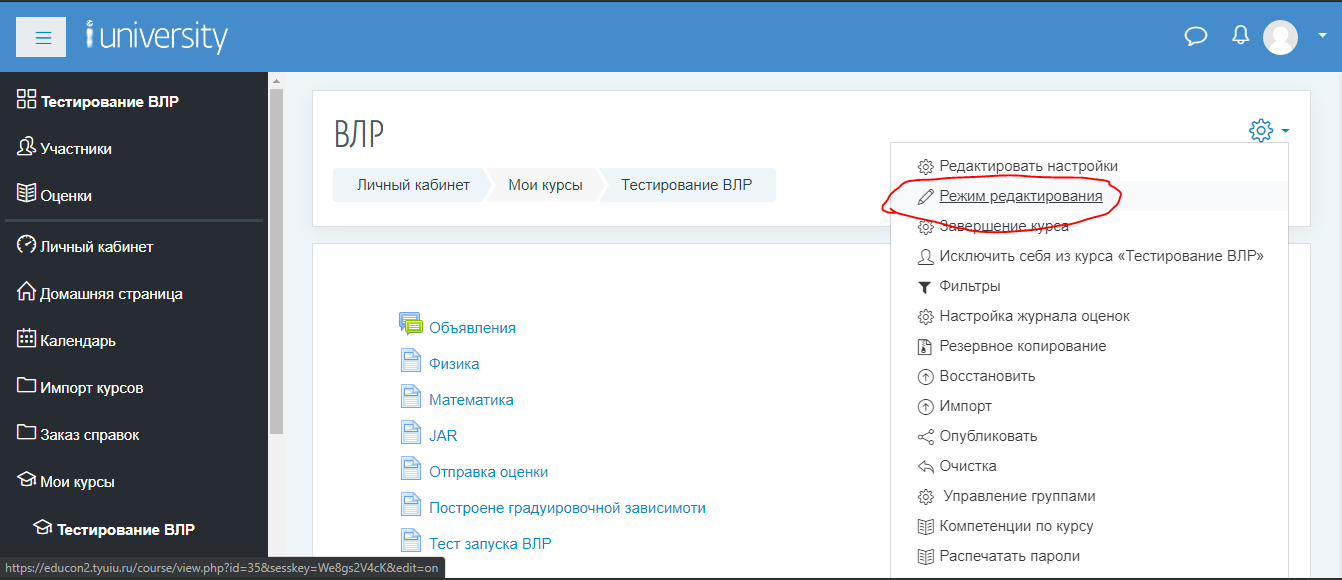 3) Листаем в самый низ курса4) Находим кнопку “ Добавить элемент или ресурс”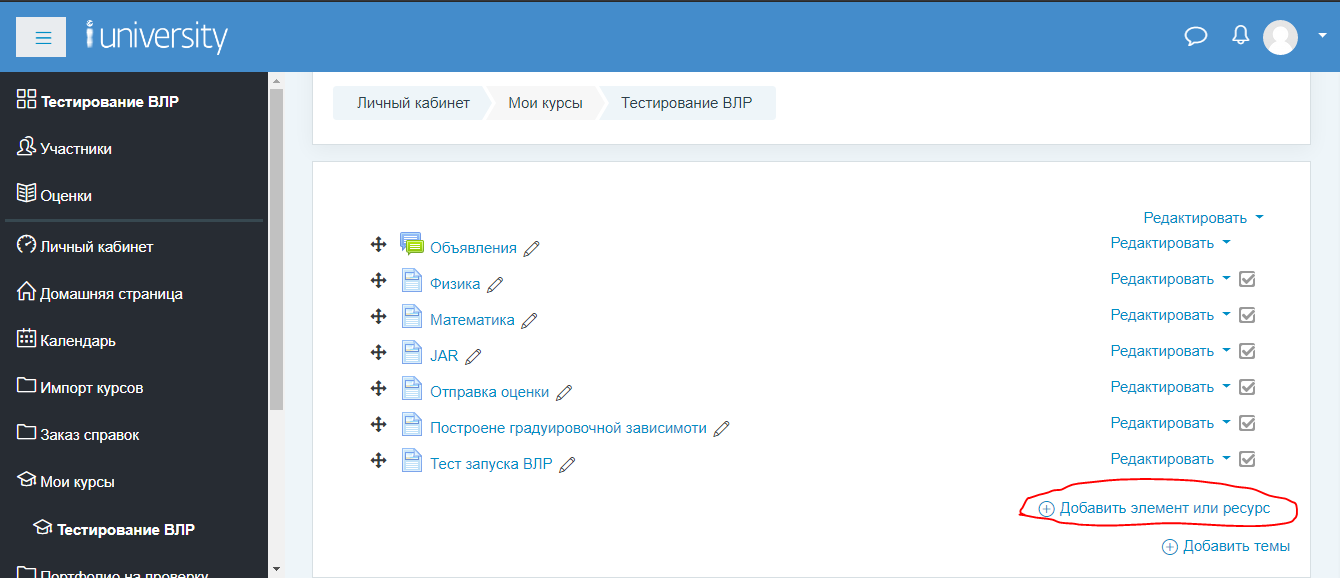 5) Выбираем “Лабораторная работа”. После чего нажимаем на кнопку “Добавить”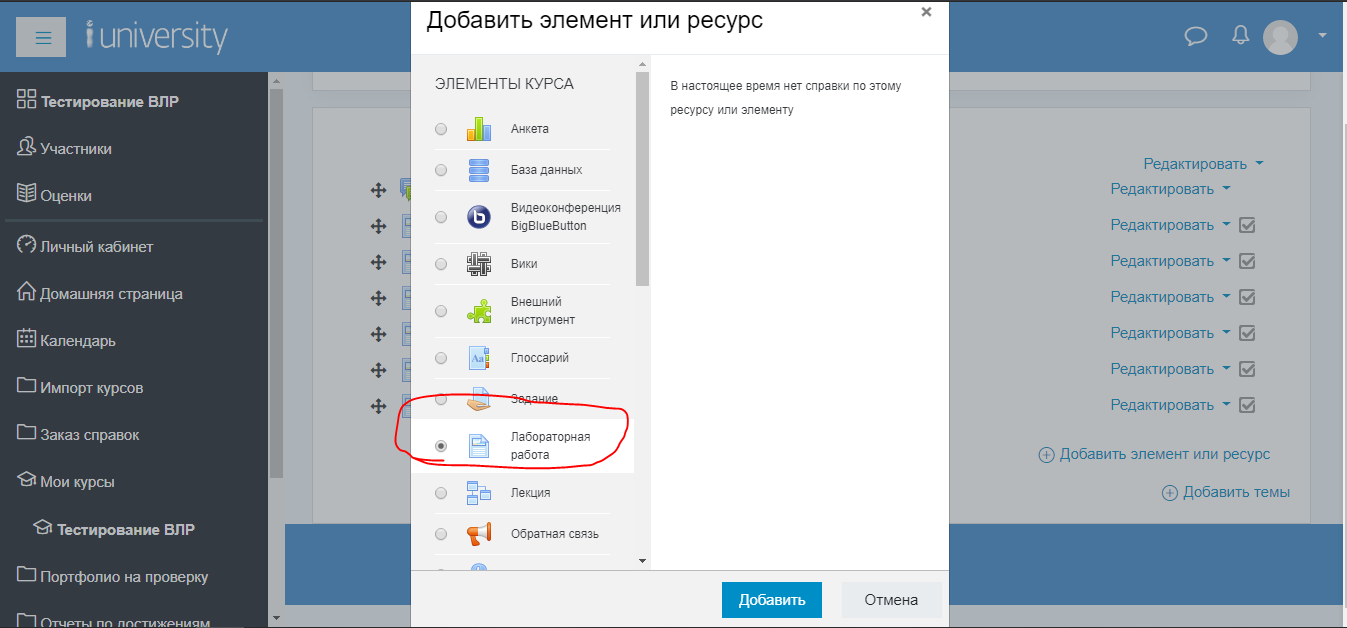 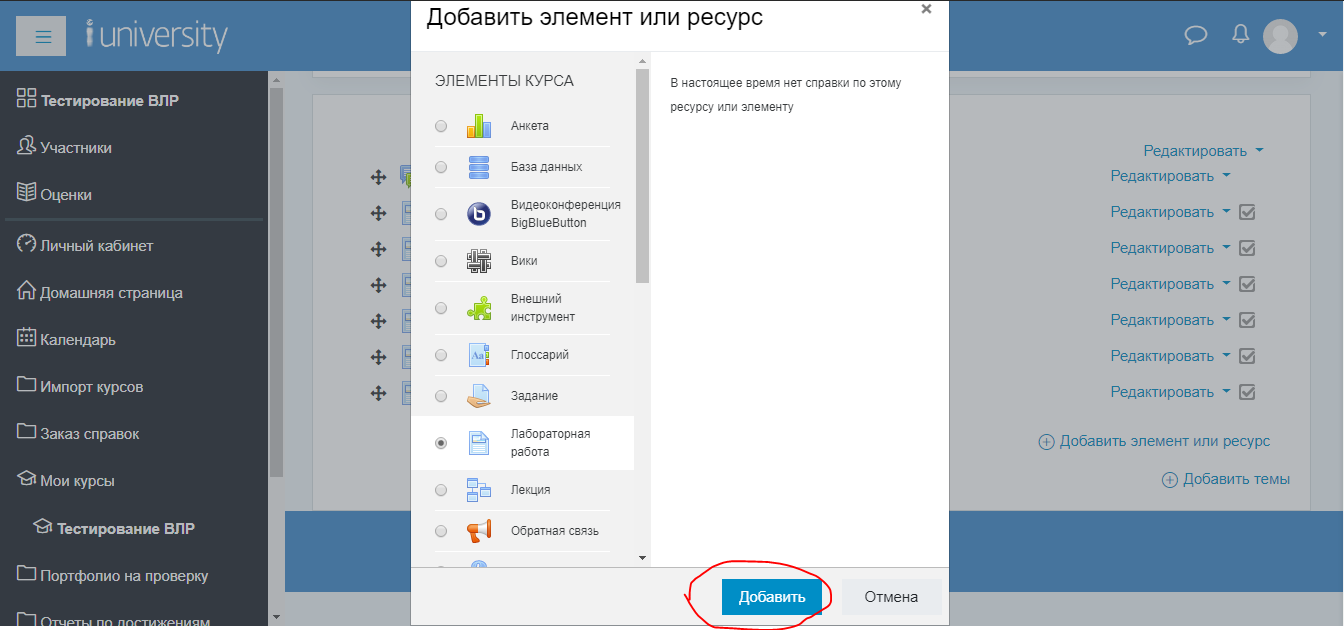 6) Открывается окно “Редактирования ВЛР”“Название” - Название, которое будет видеть студент“Описание” – Небольшое описание (необязательно к заполнению)“Выберите работу “ – Выбор самой работы из выпадающего списка. Название формируется по шаблону: Название дисциплины – Название работы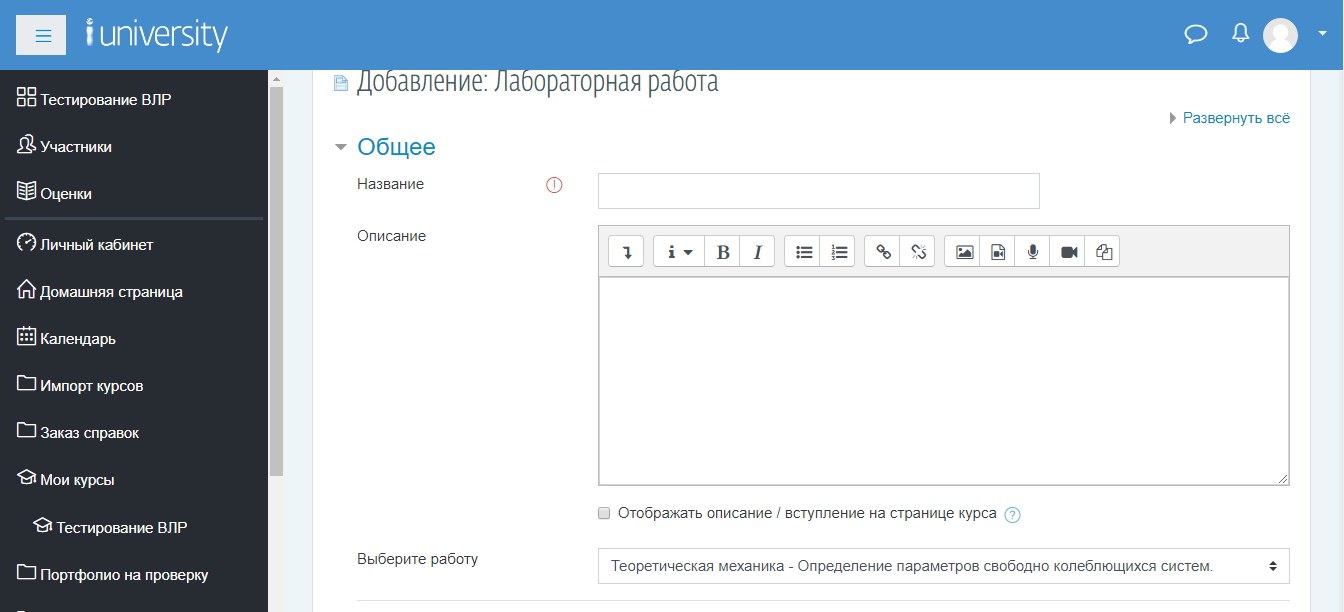 7) Вводим все необходимое, а также выбираем ВЛР из списка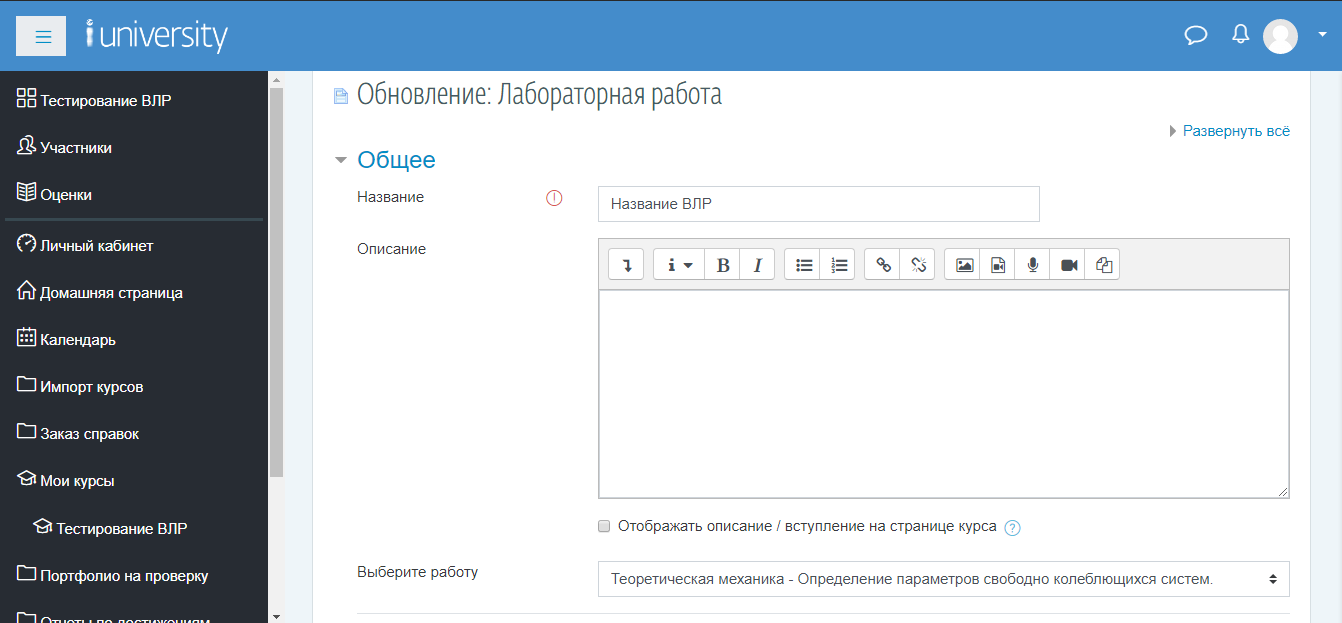 8) Листаем в самый низ. Нажимаем на кнопку “Сохранить и вернуться к курсу”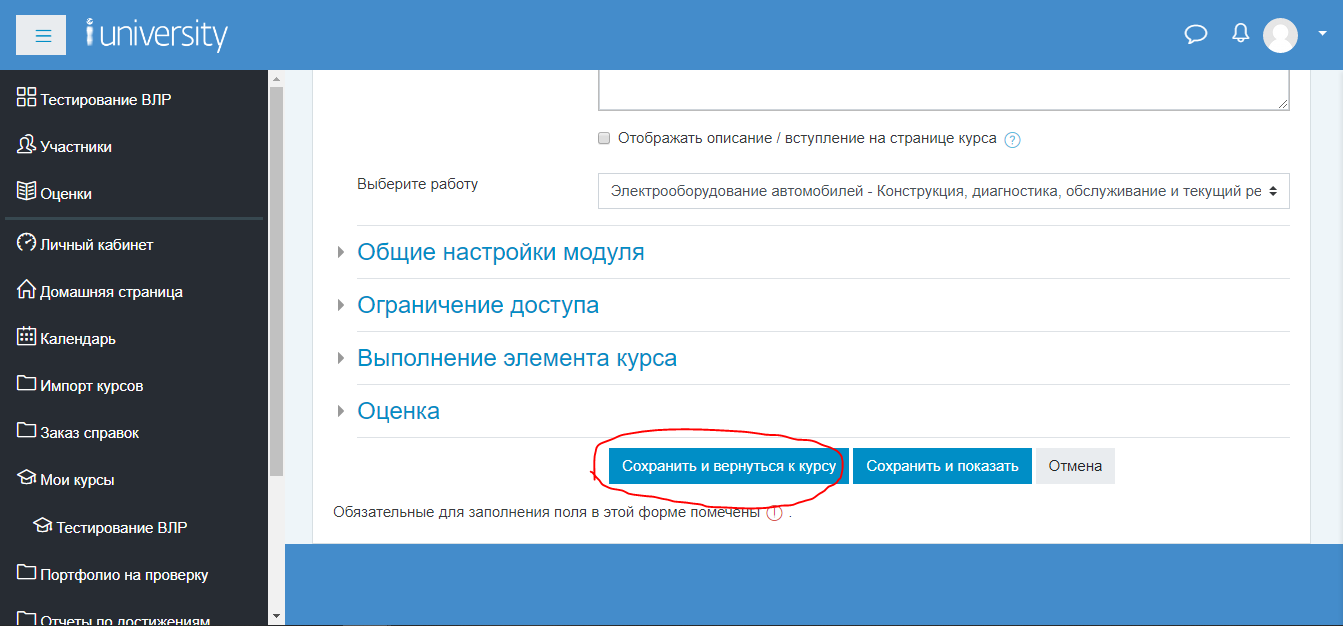 9) Вот и все наша ВЛР. Добавлена к курсу и теперь ей можно пользоваться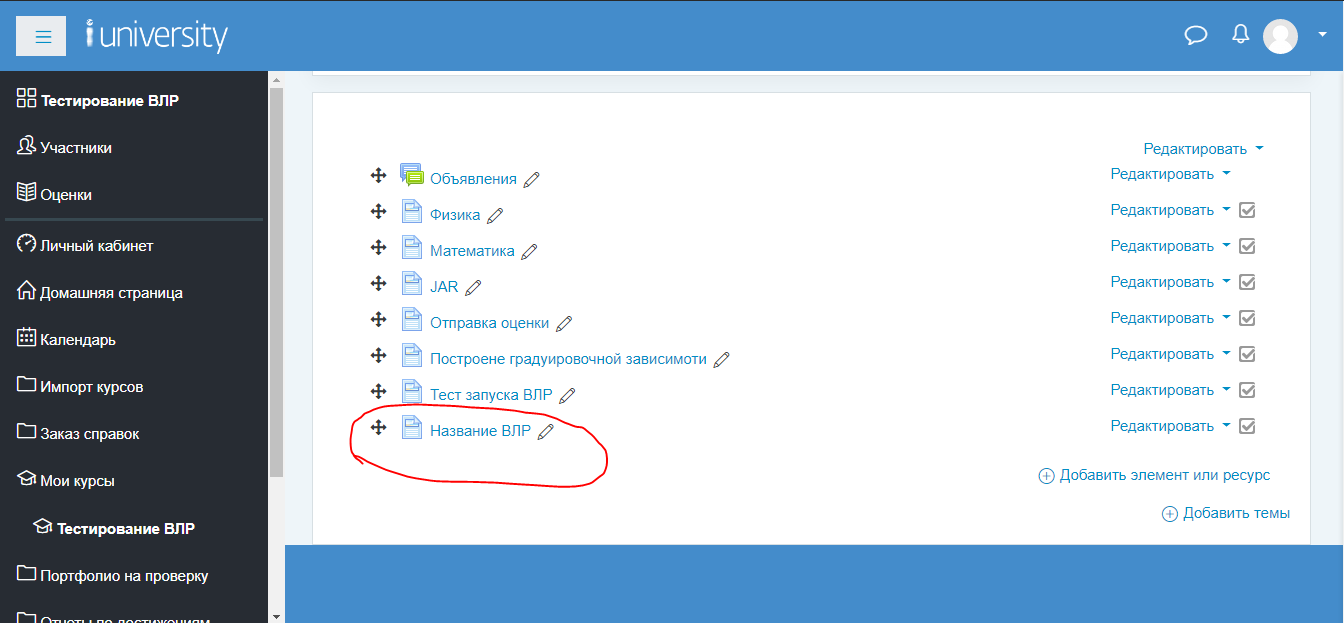 